 Т       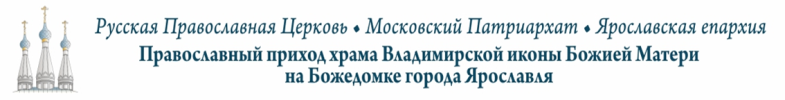 РАСПИСАНИЕ ЯНВАРЬ 2023 тел. храма 8 980 703 66 30сайт прихода http: bozhedomka.ruРАЗДАЧА СВЯТОЙ ВОДЫ18 ЯНВАРЯ 11.00 – 20.0019 ЯНВАРЯ 01.30 , 8.00 – 20.00ДАТАМЕСЯЦЕСЛОВБОГОСЛУЖЕНИЕВРЕМЯиерей31 ДЕКАБРЯСУББОТАСУББОТА ПЕРЕД РОЖДЕСТВОМЛИТУРГИЯ, ПАНИХИДА8.00К31 ДЕКАБРЯСУББОТАСУББОТА ПЕРЕД РОЖДЕСТВОМВСЕНОЩНОЕ БДЕНИЕ17.00АМОЛЕБЕН НА НАЧАЛО НОВОГО ГОДА         19.00МОЛЕБЕН НА НАЧАЛО НОВОГО ГОДА         19.00МОЛЕБЕН НА НАЧАЛО НОВОГО ГОДА         19.00МОЛЕБЕН НА НАЧАЛО НОВОГО ГОДА         19.00МОЛЕБЕН НА НАЧАЛО НОВОГО ГОДА         19.001 ЯНВАРЯВОСКРЕСЕНЬЕНЕДЕЛЯ 29-Я ПО ПЯТИДЕСЯТНИЦЕМУЧЕНИКА ВОНИФАТИЯПРП. ИЛИИ МУРОМЦАВОДОСВЯТНЫЙ МОЛЕБЕН8.15К1 ЯНВАРЯВОСКРЕСЕНЬЕНЕДЕЛЯ 29-Я ПО ПЯТИДЕСЯТНИЦЕМУЧЕНИКА ВОНИФАТИЯПРП. ИЛИИ МУРОМЦАЛИТУРГИЯ9.00А1 ЯНВАРЯВОСКРЕСЕНЬЕНЕДЕЛЯ 29-Я ПО ПЯТИДЕСЯТНИЦЕМУЧЕНИКА ВОНИФАТИЯПРП. ИЛИИ МУРОМЦАПОЛИЕЛЕЙ17.00К2 ЯНВАРЯПОНЕДЕЛЬНИКПРАВЕДНОГО ИОАННА КРОНШТАДТСКОГОЛИТУРГИЯ8.00К3 ЯНВАРЯВТОРНИКСВТ. ПЕТРА МОСКОВСКОГОМОЛЕБЕН О НЕДУГУЮЩИМ НЕДУГОМ ПЬЯНСТВА, НАРКОМАНИИ, ТАБАКОКУРЕНИЯ, ИГРОМАНИИ, ИНТЕРНЕТЗАВИСИМОСТИС АКАФИСТОМ БОЖИЕЙ МАТЕРИ «НЕУПИВАЕМАЯ ЧАША»17.00А4 ЯНВАРЯСРЕДАВМЦ. АНАСТАСИИ УЗОРЕШИТЕЛЬНИЦЫВЕЧЕРНЯ С АКАФИСТОМ СВТ. НИКОЛАЮ17.00А6 ЯНВАРЯПЯТНИЦАРОЖДЕСТВЕНСКИЙ СОЧЕЛЬНИКЦАРСКИЕ ЧАСЫ, ЛИТУРГИЯ8.00А,К6 ЯНВАРЯПЯТНИЦАРОЖДЕСТВЕНСКИЙ СОЧЕЛЬНИКВСЕНОЩНОЕ БДЕНИЕ С БЛАГОСЛОВЕНИЕМ ХЛЕБОВ17.00А, К7 ЯНВАРЯСУББОТАРОЖДЕСТВО ХРИСТОВОНОЧНАЯ ЛИТУРГИЯ0.00А7 ЯНВАРЯСУББОТАРОЖДЕСТВО ХРИСТОВОПОЗДНЯЯ ЛИТУРГИЯ9.00К7 ЯНВАРЯСУББОТАРОЖДЕСТВО ХРИСТОВОВСЕНОЩНОЕ БДЕНИЕ17.00А,К8 ЯНВАРЯВОСКРЕСЕНЬЕНЕДЕЛЯ ПО РОЖДЕСТВЕ ХРИСТОВОМСОБОР ПРЕСВЯТОЙ БОГОРОДИЦЫВОДОСВЯТНЫЙ МОЛЕБЕН8.15К8 ЯНВАРЯВОСКРЕСЕНЬЕНЕДЕЛЯ ПО РОЖДЕСТВЕ ХРИСТОВОМСОБОР ПРЕСВЯТОЙ БОГОРОДИЦЫЛИТУРГИЯ9.00А12 ЯНВАРЯЧЕТВЕРГСВТ. МАКАРИЯ МОСКОВСКОГОВЕЧЕРНЯ С АКАФИСТОМ РОЖДЕСТВУ ХРИСТОВУ17.00К13 ЯНВАРЯПЯТНИЦАОТДАНИЕ РОЖДЕСТВА ХРИСТОВАЛИТУРГИЯ8.00К13 ЯНВАРЯПЯТНИЦАОТДАНИЕ РОЖДЕСТВА ХРИСТОВАВСЕНОЩНОЕ БДЕНИЕ С БЛАГОСЛОВЕНИЕМ ХЛЕБОВ17.00А,К14 ЯНВАРЯСУББОТАОБРЕЗАНИЕ ГОСПОДНЕСВТ. ВАСИЛИЯ ВЕЛИКОГОЛИТУРГИЯ8.00А14 ЯНВАРЯСУББОТАОБРЕЗАНИЕ ГОСПОДНЕСВТ. ВАСИЛИЯ ВЕЛИКОГОВСЕНОЩНОЕ БДЕНИЕ17.00А,К15 ЯНВАРЯВОСКРЕСЕНЬЕНЕДЕЛЯ ПРЕД БОГОЯВЛЕНИЕМПРП. СЕРАФИМА САРОВСКОГОВОДОСВЯТНЫЙ МОЛЕБЕН8.15К15 ЯНВАРЯВОСКРЕСЕНЬЕНЕДЕЛЯ ПРЕД БОГОЯВЛЕНИЕМПРП. СЕРАФИМА САРОВСКОГОЛИТУРГИЯ9.00А18 ЯНВАРЯСРЕДАНАВЕЧЕРИЕ БОГОЯВЛЕНИЯКРЕЩЕНСКИЙ СОЧЕЛЬНИКЦАРСКИЕ ЧАСЫ, ЛИТУРГИЯ,ВЕЛИКОЕ ОСВЯЩЕНИЕ ВОДЫ8.00А,К18 ЯНВАРЯСРЕДАНАВЕЧЕРИЕ БОГОЯВЛЕНИЯКРЕЩЕНСКИЙ СОЧЕЛЬНИКВСЕНОЩНОЕ БДЕНИЕ С БЛАГОСЛОВЕНИЕМ ХЛЕБОВ17.00А,К19 ЯНВАРЯЧЕТВЕРГКРЕЩЕНИЕ ГОСПОДНЕНОЧНАЯ ЛИТУРГИЯ, ВЕЛИКОЕ ОСВЯЩЕНИЕ ВОДЫ0.00А19 ЯНВАРЯЧЕТВЕРГКРЕЩЕНИЕ ГОСПОДНЕПОЗДНЯЯ ЛИТУРГИЯ,ВЕЛИКОЕ ОСВЯЩЕНИЕ ВОДЫ8.00К19 ЯНВАРЯЧЕТВЕРГКРЕЩЕНИЕ ГОСПОДНЕВЕЛИКАЯ ВЕЧЕРНЯ17.00А20 ЯНВАРЯПЯТНИЦАСОБОР ПРЕДТЕЧИ И КРЕСТИТЕЛЯ ИОАННАВЕЧЕРНЯ С АКАФИСТОМ КРЕЩЕНИЮ ГОСПОДНЮ17.00К21 ЯНВАРЯСУББОТАПРП. ГЕОРГИЯ ХОЗЕВИТАЛИТУРГИЯ, ПАНИХИДА8.00К21 ЯНВАРЯСУББОТАПРП. ГЕОРГИЯ ХОЗЕВИТАВСЕНОЩНОЕ БДЕНИЕ17.00А,К22 ЯНВАРЯВОСКРЕСЕНЬЕНЕДЕЛЯ ПО БОГОЯВЛЕНИИСВЯТИТЕЛЯ ФИЛИППА, МИТРОПОЛИТА  МОСКОВСКОГОВОДОСВЯТНЫЙ МОЛЕБЕН8.15К22 ЯНВАРЯВОСКРЕСЕНЬЕНЕДЕЛЯ ПО БОГОЯВЛЕНИИСВЯТИТЕЛЯ ФИЛИППА, МИТРОПОЛИТА  МОСКОВСКОГОЛИТУРГИЯ9.00А24 ЯНВАРЯВТОРНИКПРП. ФЕОДОСИЯ ВЕЛИКОГОПОЛИЕЛЕЙ17.00А25 ЯНВАРЯСРЕДАМУЧЕНИЦЫ ТАТИАНЫЛИТУРГИЯ8.00А25 ЯНВАРЯСРЕДАМУЧЕНИЦЫ ТАТИАНЫВЕЧЕРНЯ С АКАФИСТОМ СВТ. НИКОЛАЮ17.00А26 ЯНВАРЯЧЕТВЕРГПРП. ИРИНАРХА ЗАТВОРНИКАЛИТУРГИЯ8.00К26 ЯНВАРЯЧЕТВЕРГПРП. ИРИНАРХА ЗАТВОРНИКАПОЛИЕЛЕЙ17.00А27 ЯНВАРЯПЯТНИЦАОТДАНИЕ БОГОЯВЛЕНИЯРАВНОАПОСТОЛЬНОЙ НИНЫ ГРУЗИНСКОЙЛИТУРГИЯ8.00А27 ЯНВАРЯПЯТНИЦАОТДАНИЕ БОГОЯВЛЕНИЯРАВНОАПОСТОЛЬНОЙ НИНЫ ГРУЗИНСКОЙВЕЧЕРНЯ С АКАФИСТОМ ПЕРЕД ВЛАДИМИРСКОЙ ИКОНОЙ БОЖИЕЙ МАТЕРИ17.00К28 ЯНВАРЯСУББОТАПРП. ПАВЛА ФИВЕЙСКОГОЛИТУРГИЯ, ПАНИХИДА8.00К28 ЯНВАРЯСУББОТАПРП. ПАВЛА ФИВЕЙСКОГОВСЕНОЩНОЕ БДЕНИЕ17.00А,К29 ЯНВАРЯВОСКРЕСЕНЬЕПОКЛОНЕНИЕ ВЕРИГАМ АП. ПЕТРАВОДОСВЯТНЫЙ МОЛЕБЕН8.15К29 ЯНВАРЯВОСКРЕСЕНЬЕПОКЛОНЕНИЕ ВЕРИГАМ АП. ПЕТРАЛИТУРГИЯ9.00А31 ЯНВАРЯВТОРНИКПРП. КИРИЛЛА И МАРИИ РАДОНЕЖСКИХМОЛЕБЕН О НЕДУГУЮЩИМ НЕДУГОМ ПЬЯНСТВА, НАРКОМАНИИ, ТАБАКОКУРЕНИЯ, ИГРОМАНИИ, ИНТЕРНЕТЗАВИСИМОСТИС АКАФИСТОМ БОЖИЕЙ МАТЕРИ «НЕУПИВАЕМАЯ ЧАША»17.00А